___________________________________________________________________________(наименование ОО)_________  ____________________________  «___» __________ 20____г.   (подпись)                           (Ф.И.О. родителей)                      (дата)СПЕЦИАЛЬНАЯ ИНДИВИДУАЛЬНАЯ ПРОГРАММА РАЗВИТИЯ ВОСПИТАННИКА С УМСТВЕННОЙ ОТСТАЛОСТЬЮ ОБЩЕРАЗВИВАЮЩЕЙ ГРУППЫ №___ ______________________________________________________(наименование ОО)Программу разработали:________________________________________________________________________________________________________________________________________________________СОДЕРЖАНИЕЦЕЛЕВОЙ РАЗДЕЛПояснительная запискаСпециальная индивидуальная программа развития (далее СИПР) предназначена для ребенка группы общеразвивающей направленности с легкой умственной отсталостью _________________________________________________________, разработана на основе:Приказ Министерства образования и науки Российской Федерации от 17.10.2013 №1155 «Об утверждении федерального государственного образовательного стандарта дошкольного образования»;Примерной адаптированной основной образовательной программы для детей с тяжёлыми нарушениями речи (общим недоразвитием речи) с 3 до 7 лет, Н.В. Нищева (СПб.: Детство – пресс, 2015);Адаптированной образовательной программы дошкольного образования детей с умственной отсталостью (интеллектуальными нарушениями) ___________________________________________________ (приказ №__ от___.__.20__г.)СИПР разработана с учетом результатов всестороннего обследования воспитанника и может пересматриваться на психолого-педагогическом консилиуме, и изменяться в зависимости от индивидуальных достижений ребёнка два раза в год.Цели и задачи СИПРЦель: формирование жизненных компетенций, возрастных психологических новообразований, достижение ребенком максимально возможных начальных навыков адаптации в решении повседневных жизненных задач, включение его в жизнь общества через индивидуальное поэтапное и планомерное расширение жизненного опыта и повседневных социальных контактов в доступных пределах.Задачи:формировать положительные эмоциональные реакции на действия с игрушками, предметными изображениями, выполняемыми в контексте содержания предъявляемой деятельности;формировать элементарные сенсорные представления: (узнавать на ощупь знакомые предметы, адекватно использовать простые игрушки, в соответствии с их функциональным назначением, выделять зрительно один предмет (объект, игрушку) из множества;формировать представления о себе и своей семье;формировать у ребенка коммуникативные навыки: (эпизодически адекватно реагируют на простую инструкцию педагога, при общении использовать мимику и жесты, понимать и выполнять действия с игрушкой);развивать общую и мелкую моторику, КГН и самообслуживание;развивать зрительное внимание, восприятие;развивать наглядно-действенное мышление, умение действовать предметами – орудиями;способствовать развитию двигательной активности, умению работать по инструкции взрослого;приобщать к художественно-эстетической культуре средствами музыки и кукольного театра;развивать умение вслушиваться в музыкуОбщие сведения о ребенкеФИО ребенка: _________________________________________________________Дата рождения: ______________Место жительства: ________________________________________________________Группа здоровья:_____ Ребенок-инвалид: МСЭ-______________ № ___________ от ___.___. 20__г.Диагноз: нарушение интеллекта.ПМПК:  № ___________ от ___.___. 20__г.Образовательная программа: АОП ДО детей с легкой умственной отсталостью.Форма обучения: очнаяРежим обучения: _____________________Индивидуальные или групповые занятияСведения о родителях:Мама: _________________________________________________________Папа: _________________________________________________________Психолого-педагогическая характеристика на воспитанника _________________________________________, _______________________,                                                                                (ФИ ребенка)                                              (возраст)обучается в общеразвивающей группе, кратковременное пребывание в первой половине дня в сопровождении законного представителя – мамы, т.к.  ребенок утомляется, испытывает напряжение, что вызывает эмоциональную тревогу, приводящую к аффективному взрыву (крику,  отказу от деятельности, контактов). У _______________ по-прежнему наблюдается отсутствие взаимности в общении с детьми, взрослыми. Он не проявляет интереса к общению со сверстниками. Совместная игра отсутствует, наблюдается  нарушение коммуникативного поведения. Может проявлять агрессию по отношению к детям и взрослым (щипать, кусать их, душить, может ударить любым предметом, который в данный момент находится у него в руках), при этом, не понимая, что это больно.  Иногда, просьбу взрослых игнорирует, как будто не слышит.К образовательной  деятельности самостоятельно интерес не проявляет. Быстро устает, истощается, нет усидчивости.  Нестойкость непроизвольного внимания. При обследовании новых предметов пытается проверить их на вкус и на запах. Постоянно грызет все предметы. Любит разбрасывать все окружающие предметы в группе.Частые пропуски ДОУ в связи с лечением в различных медицинских центрах, в связи с прохождением очередного курса медицинского лечения.4. Ребенок воспитывается в полной семье, проживает с мамой и папой. Семья материально-обеспеченная. Информация  об  условиях  и  результатах  образования  ребенка в образовательной организации: 1. Проявляет кратковременную познавательную активность на индивидуальных занятиях.  На групповых занятиях находится только в сопровождении мамы. На момент поступления в ДОУ речь отсутствовала. 2. Краткая  характеристика познавательного, речевого,  двигательного, коммуникативно-личностного развития ребенка на момент подготовки характеристики: качественно в соотношении с возрастными нормами развития значительно отстает.3. За период с ___.___. 20__г. по ___.___. 20__г. у ______________ наблюдается положительная динамика в следующем:-  ребенок  реагирует, когда называют его имя, выполняет указания (стой, нельзя, пошли);-  проявляет кратковременную познавательную активность на индивидуальных занятиях; - ребенок может показать геометрические фигуры  и соотнести их с соответствующим цветом, формой;  сложить кубики, пазлы из 6-8 частей; складывать мозаику; нарисовать солнце, человека (по указанию взрослого).-  стал повторять слова, по артикуляции взрослого (сопряженная речь);-  любит заниматься с песком (в сенсорной комнате),  пластилином;  рисовать красками; -  навыки самообслуживания развиты частично.            4. Динамика изменения состояния деятельности (игровой, учебной, продуктивной).Игровая:  самостоятельная игра сводится к стереотипным движениям с игрушками, игровые действия однообразны, бедны. Игрушки нравится нюхать и пробовать на вкус. Продуктивная: Особого интереса к  продуктивной деятельности не проявляет. Зрительно-двигательная координация формируется в медленном темпе.            5. Динамика освоения программного материала: программа, по которой обучается ребенок: Адаптированная образовательная программа ДО детей с умственной отсталостью. Динамика освоения знаний крайне  незначительная, фактически  отсутствует в связи с пропусками  ребенка в детском саду по уважительной причине – прохождение планового медицинского лечения.6. Особенности, влияющие  на результативность  обучения: мотивация к  обучению  фактически  не  проявляется,  сензитивность в отношениях с педагогами в учебной деятельности - дает аффективную вспышку протеста,  прекращает деятельность, испытывает эмоциональное напряжение. Ребенок истощаем, рассеян. Наблюдаются резкие колебания работоспособности на протяжении занятия. Темп работы замедлен. Учебная мотивация не сформирована. 7.Отношение семьи к трудностям ребенка:Семья проявляет всегда  готовность к сотрудничеству.  Бабушки оказывают поддержку семье в воспитании и провождении совместного времени с ребенком,  Регулярно __________ посещает занятия со специалистами (дефектологом, психологом),  проходит санаторно-курортное и стационарное плановое лечение в г. ______________. Посещает дополнительную платную деятельность в ДОУ ___________________________. 	8. В дошкольном образовательном учреждении _____________ получает коррекционно-развивающую, психолого-педагогическую  помощь  (групповые и индивидуальные занятия  психологом, с учителем-логопедом) направленные на психолого-педагогическую коррекцию: - несформированных высших психических функций, - эмоционально-волевых нарушений и поведенческих реакций,- речевых недостатков, стимуляцию  речи,- взаимоотношений в детском коллективе, развитие коммуникативных навыков, - формирование мотивации к обучению, - социально-бытовых навыков;  - сенсорную  стимуляцию с применением игровой терапии.  Занятия проводятся в системе в кабинете учителя-логопеда, педагога-психолога, сенсорной комнате. Мальчику нравится занятия с песком, с пластилином, шишками, с интерактивным и световым оборудованием. Продолжительность занятий зависит от настроения и самочувствия ребенка. Занятия не регулярные из-за отсутствия ребенка в детском саду по уважительной причине – прохождение планового медицинского лечения.Мама всегда рядом с __________________ (безопасно чувствует себя рядом с мамой, у нее на руках.), выполняет все рекомендации специалистов. 9. Общий вывод: психолого - педагогические показатели  ребёнка - имеются признаки несоответствия возрасту.  ___________________ требуется постоянный контроль со стороны  педагога, кратковременное пребывание в группе детей (т.к. испытывает постоянное напряжение, которое вызывает эмоциональную тревогу, приводящую к аффективному взрыву (крику, щипанию, отказу от деятельности, контактов), сопровождение взрослого.Планируемые результаты реализации СИПРСистема коррекционно-развивающих мероприятий, направленная на развитие познавательных процессов у ребенка с умеренной умственной отсталостью будет способствовать улучшению психофизического состояния, формированию определенных умений и навыков, в зависимости от индивидуальных особенностей ребенка. Основным ожидаемым результатом освоения СИПР является развитие жизненной адаптации ребенка с умственной отсталостью.Критерии эффективности:Осознание своей принадлежности к определенному полу, осознание себя как «Я»Предполагается сформировать положительные эмоциональные реакции на действия с игрушками, предметными изображениями, выполняемыми в контексте содержания предъявляемой деятельности.Предполагается сформировать элементарные сенсорные представления:узнавать на ощупь знакомые предметы, адекватно использовать простые игрушки, в соответствии с их функциональным назначением;выделять зрительно один предмет (объект, игрушку) из множества;определять на слух источник звука (голос животного, пение птиц);В контексте представлений о себе и окружающем мире предполагается сформировать у ребенка следующие умения:показывать членов своей семьи на фотографии, в процессе игровой деятельности с педагогами, родителями;показывать на себе части тела и лица;выполнять простые упражнения на перемещение в пространстве, на изменение положений частей тела по подражанию действиям взрослого;показывать по просьбе взрослого на картинке и выбирать из игрушек домашних и диких животных;Предполагается сформировать у ребенка коммуникативные навыки: адекватно реагировать т на простую инструкцию взрослого: (при общении использовать мимику и жесты, понимать и выполнять действия с игрушкой;Предполагается развить у ребенка общую и мелкую моторику, умение выполнять КГН самостоятельно, работать карандашом, кистьюВ игровой деятельности развить умение выполнять предметно- игровые действия с игрушкамиЦелевые ориентиры на этапе завершения дошкольного образования  детей с умеренной степенью умственной отсталости:здороваться при встрече со знакомыми взрослыми и сверстниками, прощаться при расставании, пользуясь при этом невербальными и/или вербальными средствами общения;благодарить за услугу, за подарок, угощение, адекватно вести себя в знакомой ситуации;адекватно реагировать на доброжелательное и недоброжелательное отношение к себе со стороны окружающих;проявлять доброжелательное отношение к знакомым людям;сотрудничать с новым взрослым в знакомой игровой ситуации;положительно относиться к труду взрослых и к результатам его труда;самостоятельно участвовать в знакомых музыкальных и подвижных играх;самостоятельно спускаться и подниматься по ступенькам лестницы;положительно реагировать на просьбу взрослого убрать игрушки,проявлять некоторую самостоятельность в быту, частично владеть основными культурно-гигиеническими навыками;положительно относиться к труду взрослых и к результатам его труда.Средства мониторинга и оценки динамики развитияНаблюдение, анализ реакций ребенка во время занятий, опрос родственников. Фиксирование происходящих изменений в поведенческой и когнитивной сфере осуществляется в итоговой характеристике на ребенка за учебный год.СОДЕРЖАТЕЛЬНЫЙ РАЗДЕЛСодержание образовательной деятельности по направлениям развития ОЗНАКОМЛЕНИЕ С ОКРУЖАЮЩИМ МИРОМРазвивать у ребенка умение обращать внимание на предметы и явления окружающей действительности, выделять игрушки, предметы повседневного обихода (посуда, одежда, средства личной гигиены и т.д.), действовать с ними.Обращать внимание на животных, птиц, растения, природные явления. Формировать элементарные представления о временах года, их признаках.Формировать представления о себе и ближайшем окружении. Учить показывать и по возможности называть членов семьи на фотографии, в процессе игровой деятельности с родителями. Формировать представления о себе, собственном лице и теле, учить показывать на себе и на кукле основные части тела и лица (голова, руки, ноги, живот, глаза, нос, рот, уши). Формировать представление о предметном и животном мире.Материально-техническое оснащение: альбомы с демонстрационным материалом, составленным в соответствии с изучаемыми темами; дидактические материалы: изображения (картинки, фото, пиктограммы), для демонстрации; звучащие игрушки; аудио, видеоматериалы способствующие формированию доступных представлений об окружающем, «Дары Фребеля», Лего-конструктор, бизиборды,  песочный стол, дидактический столСЕНСОРНОЕ ВОСПИТАНИЕ И РАЗВИТИЕ ВНИМАНИЯПобуждать ребенка реагировать на появившиеся в его поле зрения предметы. Стимулировать реагирование на возникшие в помещении (за его пределами) звуки. Формировать целостный образ предмета. Развивать восприятие пространства и ориентировку в нем. Развивать внимание, фиксацию взгляда на предмете, слежение взглядом за перемещающимся предметом. Учить выделять один предмет из множества и собирать множество предметов по подражанию и образцу действия взрослого.Материально – техническое оснащение: погремушки различного звучания, игрушки, пиктограммы, кубики; дидактический материал: изображения, предметные картинки; аудио, видеоматериалы, «Дары Фребеля», Лего-конструктор, бизиборды, песочный стол, дидактический столФОРМИРОВАНИЕ МЫШЛЕНИЯСоздание предпосылок к развитию наглядно-действенного мышления. Формирование целенаправленной предметно-орудийной деятельности в процессе выполнения игрового задания. Формирование обобщенных представлений о вспомогательных средствах и предметах-орудиях. Формирование навыка использования предметов-заместителей. Обучение методу проб как основным методом решения проблемно-практических задач. Создавать предпосылки к развитию наглядно-образного мышления: формирование обобщенных представлений о предметах-орудиях, их свойствах, качествах. Формирование зрительной ориентировки и основных функций речи (фиксирующей, сопровождающей, планирующей).Материально – техническое оснащение: игрушки, предметы - заместители, пиктограммы, кубики; дидактический материал: изображения, предметные картинки; аудио, видеоматериалы, «Дары Фребеля», дидактический столФОРМИРОВАНИЕ ЭЛЕМЕНТАРНЫХ КОЛИЧЕСТВЕННЫХ ПРЕДСТАВЛЕНИЙСоздавать условия для накопления опыта практических действий с дискретными (предметами, игрушками) и непрерывными (песок, вода, крупа) множествами.Развивать на основе активных действий с предметами и непрерывными множествами восприятие (зрительное, слуховое, тактильно-двигательное).Развивать умение выделять и различать множества по качественным признакам и по количеству.Формировать способы усвоения общественного опыта (действия по подражанию, образцу и речевой инструкции).Формировать практические способы ориентировки (пробы примеривание).. Формировать понимание речевой инструкции, связанной с математическими представлениями (один - много - мало, сколько?, столько..., сколько... и т. п.). Комментировать каждое действие, выполненное самим педагогом и ребенком.Давать образец вербальной (словесной) и невербальной (жестовой) форм ответа. Развивать умение выделять и группировать предметы по заданному признаку.Развивать умение выделять 1, 2 и много предметов из группы.Развивать умение различать множества по количеству: 1, 2, много, мало пустой, полный.Материально – техническое оснащение: кубики, мозаика, игрушки, счетный материал, дидактические игры «Пирамидка», лото-вкладки, «Дары Фребеля»КОММУНИКАЦИЯ И РАЗВИТИЕРЕЧИФормировать интерес детей к предметному миру, миру социальных отношений посредством обогащения социально-бытового опыта ребенка.Развивать умение сигнализировать о своих потребностях и состоянии с помощью речевых и неречевых средств.Приобщать к использованию невербальных и вербальных средств общения окружающих людей. Формировать алгоритм восприятия лица и тела.Развивать органы артикуляции с целью активизации звукопроизношения;Развивать общую и мелкую моторику.Формировать потребность к речевой активности в процессе общения ребенка с окружающими взрослыми и сверстниками;Материально – техническое оснащение: графические средства для альтернативной коммуникации: картинки с изображением объектов, людей, действий (фото, пиктограммы, символы); сюжетные картинки с различной тематикой для развития речи; массажные мячи, мячи «Су – Джок»; бизиборды, игрушки би- ба- бо, песочный столФИЗИЧЕСКОЕ РАЗВИТИЕФормировать интерес к физической культуре и совместным физическим занятиям со сверстниками.Формировать потребность в разных видах двигательной деятельности.Развивать движения, двигательные качества, физическую и умственную работоспособность.Осуществлять систему коррекционно-восстановительных мероприятий, направленных на развитие психических процессов и личностных качеств воспитанников, предупреждать возникновение вторичных отклонений в психофизическом развитии ребенка.Развивать умение выполнять движения и действия по подражанию действиям взрослого.Развивать умение выполнять действия по образцу и речевой инструкции.Материально – техническое оснащение: физкультурный зал, дорожки для ходьбы, массажные мячи, мячи резиновые, фит-болы, детские тренажерыМУЗЫКАЛЬНОЕ РАЗВИТИЕФормировать интерес к музыкальной культуре, театрализованным постановкам итеатрализованной деятельности.Приобщать детей к художественно-эстетической культуре средствами музыки и кукольного театра.Развивать умение вслушиваться в музыку;Развивать умение, выполнять простейшие танцевальные движения под музыку.Материально – техническое оснащение: музыкальный зал, музыкальные инструменты, игрушки би- ба- бо, музыкальный центр, пианино2.2. Описание форм, методов реализации, основных направлений  коррекционно-развивающей работыФорма занятий:групповые, индивидуальные занятия, продолжительность каждого занятия до 25 минут.Методы и приёмы работы с ребенком:использование всех видов помощи (организующая, стимулирующая, направляющая, обучающая);речевое проговаривание действий на каждом этапе обучения;эмоционально - окрашенная подача материала;пошаговое предъявление материала;поощрять успехи ребенка;представлять наглядные опыты для развития самостоятельности.предупреждение «застреваемости» на определенном занятии путем отвлечения, сменой деятельности, привлечение значимой для ребенка деятельности. «Социальное поощрение» - использование жеста, обозначающего нежелательное поведение.Основные направления коррекционно-развивающей работы на 20___/20___ учебный год: педагог-психолог: развитие мелкой моторики, конструктивной, игровой деятельности, развитие психических процессов, навыков продуктивной коммуникации;учитель-логопед: формирование навыков коммуникативной функции речи;воспитатель: формирование навыков продуктивной деятельности, развитие познавательной деятельности, развитие психических процессов;инструктор по физической культуре: развитие движений, двигательных качеств, физической и умственной работоспособности.Сотрудничество с семьей воспитанникаПрограмма сотрудничества направлена на обеспечение конструктивного взаимодействия специалистов детского сада и законных представителей (родителей) воспитанника  в интересах ребенка. Программа обеспечивает сотрудничество сторон, воспитывающей ребенка-инвалида путем организации проведения различных мероприятий:Задачи:повышение осведомленности родителей  об особенностях развития и образовательных потребностях ребенка;обеспечение единства требований к воспитаннику в группе и на занятиях;обеспечение участия всех участников образования в разработке и реализации СИПР;организация регулярного обмена информацией о ребенке, о ходе реализации СИПР и результатах ее освоения; приобщение родителей к активному участию в жизни детского сада через поиск и внедрение наиболее эффективных форм работы;повышение педагогической культуры родителей.Принципами сотрудничества ДОУ с семьей являются: приобщение детей к социокультурным нормам, традициям семьи, общества и государства;формирование познавательных интересов и познавательных действий ребенка в различных видах деятельности;возрастная адекватность дошкольного образования (соответствие условий, требований, методов возрасту и особенностям развития);учет этнокультурной ситуации развития детей.Технология взаимодействия ДОУ с семьей представлена следующими аспектами: принципами организации работы с родителями, методами изучения семьи и педагогического воздействия на семьи воспитанников, выбором наиболее актуальных форм взаимодействия, включая традиционные и инновационные формы и методы.Мероприятия:встречи с родителями специалистов, работающих с ребенком;обмен информацией, коррекция СИПР с учётом изменившихся ситуаций;участие родителей в тематических семинарах;посещение занятий;информирование электронными средствами, консультирование;личные встречи, беседы;проведение открытых занятийпривлечение родителей к планированию работы;организация регулярного обмена информацией о ребенке, о ходе реализации СИПР и результатах ее освоении;индивидуальные консультации родителей со специалистами (по запросу)индивидуальные консультации родителей по темам:«Реализация СИПР в домашних условиях »,«Формирование социально – бытовых навыков у ребенка с умеренной умственной отсталостью»«Развитие коммуникации у ребенка с умеренной умственной отсталостью»Организация участия родителей в мероприятиях, акциях, праздниках:привлечение родителей к планированию, разработке и реализации мероприятий: «Новогодний праздник», «23 февраля», «8 марта», «День птиц»; тематические, физкультурные праздники, досуги (по отдельному плану).ОРГАНИЗАЦИОННЫЙ РАЗДЕЛПримерный режим дня на холодный период года  - с 01 сентября по 31 маяУчебный планРасписание организованной образовательной деятельности (группа №_____)Расписание индивидуальных занятий педагога-психолога Расписание индивидуальных занятий учителя-логопеда Учебно-тематический план коррекционно-развивающей работыСрок реализации: ___.___. 20__г.по ___.___. 20__г.Заявление родителей (законных представителей)на реализацию Специальной индивидуальной программы развития (СИПР)Я,______________________________________________________________________,(Ф.И.О. родителя или законного представителя)ознакомлен(а) и даю согласие на реализацию специальной индивидуальной программы развития для моего ребёнка ____________________________________________________                                                                     (Ф.И.О. ребенка)Обязуюсь обеспечить соблюдение правил внутреннего распорядка образовательной организации, регулярное посещение занятий в соответствии с расписанием, выполнение домашних заданий и рекомендаций специалиста. О возможном не достижении ожидаемых результатов в случае несоблюдения данных обязательств, а также при возникновении объективных обстоятельств, связанных с особенностями психофизического развития и индивидуальными возможностями ребенка, предупрежден(а).Подпись родителя (законного представителя) ________________________Принято:Педагогический совет Протокол № __от  «__»_________20____гУтверждаю:Заведующий  ____________ ________________________________  _______________Приказ № ______     от  «__»_________20____г1ЦЕЛЕВОЙ РАЗДЕЛ31.1.Пояснительная записка1.2.Цели и задачи реализации Программы1.3.Общие сведения о ребенке1.4.Психолого-педагогическая характеристика 1.5.Планируемые результаты реализации СИПР2СОДЕРЖАТЕЛЬНЫЙ РАЗДЕЛ72.1Содержание образовательной деятельности по образовательным областям2.2Описание форм, методов реализации, основных направлений  коррекционно-развивающей работы 2.3.Сотрудничество с семьей воспитанника3ОРГАНИЗАЦИОННЫЙ РАЗДЕЛ1111Направление работы:Оздоровительная работаФормирование представлении о себеСенсорное воспитание и развитие вниманияФормирование мышления.Формирование элементарных количественных представленийКоммуникация и развитие речиРазвитие мелкой моторикиРазвитие игровой деятельностиКоррекция нежелательного поведенияРазвитие изобразительной деятельностиФизическое развитиеКГН и самообслуживаниеМузыкальное развитиеОсновная деятельностьвремяПриём детей, осмотр. Игры, дежурство, утренняя гимнастика7.30-8.30Подготовка к завтраку. Завтрак8.30-8.45Игры, самостоятельная деятельность8.45-9.00Организованная образовательная деятельность9.00-10.5015.30-16.00Подготовка ко второму завтраку. Второй завтрак.10.00-10.10Игры. Подготовка к прогулке, прогулка11.00-12.25Возвращение с прогулки, игры12.25-12.20Подготовка к обеду, обед12.20-12.45Подготовка ко сну, дневной сон12.45-15.00Постепенный подъём, воздушные, водные процедуры15.00-15.25Игры, самостоятельная деятельность детей. Чтение художественной литературы15.45-16.30Подготовка к полднику. Полдник16.30-16.45Самостоятельная деятельность детей. Подготовка к прогулке, прогулка, уход детей домой16.45-17.30Обязательная часть Обязательная часть Обязательная часть Образовательная областьООДКоличество ООД  в неделюПознавательное развитиеФормирование целостной картины мира – ФЦКМ1Познавательное развитиеФормирование элементарных математических представлений – ФЭМП2Речевое развитиеРазвитие речи2Художественно-эстетическое развитиеРисование 1Художественно-эстетическое развитиеЛепка 1Художественно-эстетическое развитиеАппликация 1Художественно-эстетическое развитиеМузыка2Физическое развитиеФизическая культура3Часть, формируемая участниками образовательного процесса Часть, формируемая участниками образовательного процесса Часть, формируемая участниками образовательного процесса Речевое развитиеЧтение художественной литературыРеализуется в совместной деятельности взрослого и детей в различных видах деятельности, в самостоятельной деятельности детей в режимных моментахПознавательное развитиеПознавательно-исследовательская деятельностьРеализуется в совместной деятельности взрослого и детей в различных видах деятельности, в самостоятельной деятельности детей в режимных моментахПознавательное развитиеКонструктивно-модельная деятельностьРеализуется в совместной деятельности взрослого и детей в различных видах деятельности, в самостоятельной деятельности детей в режимных моментахСоциально-коммуникативное развитие«Познаю себя»Реализуется в совместной деятельности взрослого и детей в различных видах деятельности, в самостоятельной деятельности детей в режимных моментахСоциально-коммуникативное развитие«Ребёнок и дорога»1Познавательное развитие«Основы финансовой грамотности»1Общий объём ООД (100%)Общий объём ООД (100%)15понедельниквторниксредачетвергпятница1.Художественно-эстетическое развитие – рисование: 9.00-9.152. Физическое развитие - физическая культура на прогулке1.Художественно-эстетическое развитие – музыкальное: 9.00-9.15 2. Речевое развитие - развитие речи: 9.25-9.401.Познавательное развитие – ФЭМП: 9.00-9.15 2. Физическое развитие - физическая культура: 9.25-9.401.Художественно-эстетическое развитие – музыкальное:9.00-9.15 2.Познавательное развитие – ФЦКМ: 9.25-9.401.Художественно-эстетическое развитие – лепка: 9.00-9.152. Физическое развитие - физическая культура: 9.25-9.40День неделиВремяНаправление коррекцииПонедельник9.30-10.00Сенсорная комната - снятие тревожности, агрессии. Обучение ребенка адекватным способам получения желаемого с помощью альтернативной коммуникацииЧетверг10.20-11.10Развитие конструктивной и игровой деятельности, мелкой моторики. День неделиВремяНаправление коррекцииПонедельник 10.30-10.45Формировать невербальные формы общения. Развитие мелкой моторикиСреда 10.50-11.05Формировать невербальные формы общения. Развитие мелкой моторикиУсловные обозначения:без измененийчастичное улучшениехорошая динамика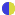 полная реабилитация 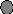 Направление работыСодержание работыОтветственныеРезультат на конец годаОздоровительная работаПобудка с элементами корригирующей гимнастикиГимнастики для глазСамомассаж (су-джок)Сон без маек (теплое время года).Естественные факторы закаливания (солнечная, воздушная ванна).Воспитатели, педагог-психолог, учитель-логопед,Формирование представлении о себеРазвивать умение узнавать и выбирать из предложенных взрослым овощи и фрукты (груша, морковь, картошка, огурец, помидор)Развивать умение находить среди предметов одежду, обувь;Развивать умение различать домашних животных (коза, лошадь, корова);Развивать умение различать диких животных (медведь, лиса, ежик);Формировать представления о птицах (ворона, сорока);Развивать умение показывать части тела на себе и кукле;Формировать представление о действиях частей тела и лица;Педагог-психолог, учитель-логопед, воспитателиСенсорное воспитание и развитие вниманияРазвивать умение выделять предмет из общего фона;Развивать умение ждать появления куклы за экраном в одном и том же месте и прослеживать движение куклы за экраном, местах;Развивать зрительное внимание и подражание путем воспроизведения действий взрослого сначала без предметов;Развивать умение соотносить игрушку с ее изображением;Развивать умение сличать парные предметы;Развивать умение различать объемные формы (куб, шар) в процессе дидактической игры по подражанию действиям;Развивать умение подбирать крышки к коробочкам одинаковой величины, но разной формы (круглая, квадратная);Развивать умение выполнять действия по подражанию, соотнося форму;Развивать умение проталкивать объемные геометрические формы (куб, шар) в соответствующие прорези коробки;Развивать умение узнавать знакомые предметы среди незнакомых (находить свою игрушку среди других;Развивать умение хватать большие предметы (шары, кубы, мячи, мешочки, подносы) двумя руками, маленькие — одной;Развивать умение складывать из двух частей разрезную предметную картинкуРазвивать умение воспринимать (сличать) цвет: красный, синий («Дай шарик/кубик _________ цвета»)Педагог-психолог, учитель-логопед, воспитателиФормирование мышленияФормировать целенаправленные действия с предметами: «Поймай воздушный шарик!», «Кати мячик!», и т. д.Формировать представления об использовании в быту вспомогательных средств и предметов-орудий. Например: нитка нужна, чтобы привязать воздушный шарик и его удерживать, и т. д.);Развивать умение выполнять действия с предметами, имеющими фиксированное назначение: чашка, ложка, стул, ножницы.  Например: «Польем цветок!», «Поиграем с воздушными шариками!», «Угостим зайку!», «Испечем пироги!»;Развивать умение пользоваться предметами-орудиями (сачками, палочками, молоточками, ложками, совочками, лопатками) Например: «Достань камешки из банки!», «Поймай рыбку!», «Забей гвоздики!», «Построй заборчик!»Учитель-логопед, воспитатели, педагог-психологФормирование элементарных количественных представленийРазвивать умение выделять отдельные предметы из группы; Развивать умение выделять 1 и много предметов из группы по подражанию, образцу; составлять множества из отдельных предметов; Развивать умение выделять 1 и много предметов из группы по словесной инструкции;Развивать умение различать дискретные (игрушки, предметы) и непрерывные (вода, песок, крупа) множества по количествуУчитель-логопед, воспитатели, педагог-психологКоммуникация и развитие речиФормировать невербальные формы общения: умение фиксировать взгляд на лице партнера, смотреть в глаза;Формировать умение пользоваться рукой как средством коммуникации, выполняя согласованные, направленные;Побуждать к речевому высказыванию по результатам действий с игрушками;Развивать умение воспроизводить звукоподражания;Развивать умение выполнять простейшие инструкции Учитель-логопед, воспитателиРазвитие мелкой моторикиРазвивать умение выполнять движения кистями рук по подражанию с использованием соответствующих стихотворений, потешек;Развивать умение захватывать щепотью сыпучие материалы (манная крупа, речной песок), высыпая в различные емкости;Развивать умение захватывать предметы щепотью, раскладывая большие и мелкие предметы в прозрачный сосуд (опускать);Развивать умение выполнять движения кистями и пальцами рук, используя карандаш (катание ребристого карандаша двумя руками одновременно, катание между подушечками большого пальца и остальных пальцев одной руки;Закрепить умение выполнять движения кистями рук по подражанию;Развивать умение выполнять движения кистями рук и пальцами по подражанию;Развивать умение брать в обе руки (захват ладонями) сыпучие материалы (чечевицу, горох, фасоль) и высыпать их;Развивать умение проводить непрерывную линию карандашом по образцуУчитель-логопед, воспитатели, педагог-психологРазвитие игровой деятельностиФормировать представление об игрушках и действиях с ними;Развивать умение наблюдать за обыгрыванием сюжетных игрушек — мяч, кукла, машина, зайчик, мишка, матрешка;Развивать умение обыгрывать кормление куклы;Развивать умение укладывать куклу спать;Воспитывать бережное отношение к игрушкам;Воспитывать интерес к предметно-игровым действиямУчитель-логопед, педагог-психолог, воспитателиКоррекция нежелательного поведенияРазвитие контактности: игры «Погладь кошку», «Поиграй с куклой»;Организация целенаправленного поведения с помощью музыкального сопровождения специальных игр, направленных на длительное положительное сосредоточение ребенка. Игры: «Мыши тише-тише», Игры с ритмами: «Потопаем ножками», «Похлопаем ладошками».Педагог- психолог, учитель-логопед, воспитатели Развитие изобразительной деятельностиРазвивать умение соотносить лепные поделки с реальными предметами (яблоко, помидор);Развивать умение наблюдать за действиями взрослого, оперирующего с различными пластичными материалами;Развивать умение выполнять различные действия с пластичными материалами — мять и разрывать на кусочки, соединять;Развивать умение соотносить аппликацию с реальными объектами (шарик, мишка, листок, гриб);Развивать умение наклеивать простые заготовки: правильно пользоваться кисточкой, наносить на заготовку клей, переворачивать;Развивать умение рисовать мелом, проводить линии различной формы по доске, песочном столе («Дождик», «Ручеек», «Листочки»);Развивать умение рисовать карандашами, фломастерами, мелками прямые и прерывистые линииПедагог- психолог, учитель-логопед, воспитателиФизическое развитиеРазвивать умение выполнять движения и действия по подражанию взрослому;Развивать умение ходить по дорожке и следам;Развивать умение ползать по ковровой дорожке, доске, наклонной доске, залезать на горку с поддержкойВоспитателиИФККГН и самообслуживаниеФормировать навык самостоятельного раздевания, развивать умение снимать простые предметы одежды и обуви без застежек.Развивать умение помогать взрослому своими действиями в процессе раздевания и одевания.Развивать умение пользоваться застежками типа «липучка», «молния».Формировать трудовые навыки, развивать умение убирать игрушки в определенное место.Развивать умение ставить обувь в определенное место.Формировать понятие о месте хранения одежды. Формировать умение понимать и выполнять доступные поручения (дай, принеси, возьми, положи)Учитель-логопед, воспитателиМузыкальное развитиеВоспитывать интерес к музыкальным инструментам, эмоциональное восприятие музыки;Развивать умение реагировать на музыку сосредоточением и ритмическим движением;Развивать умение детей ориентироваться в пространстве зала, ходить под музыку;Формировать представление о музыкальных инструментах — колокольчик, бубен, погремушка, пианино;Развивать умение извлекать звуки из музыкальных инструментов — колокольчика, барабана, погремушки;Вызывать интерес к играм с использованием кукольных персонажейУчитель-логопед, воспитателиУсловия реализации потребности в уходе и присмотреОрганизацию реализации потребности в уходе за ребенком обеспечивают в необходимой и достаточной степени законные представители ребенка, во время занятий с ребенком использует здоровьесберегающие технологии.Необходимые технические средства и дидактические материалы:игрушки, предметы - заместители, пиктограммы, кубики; дидактический материал: изображения, предметные картинки, бизиборды, «Дары Фребеля»; песочный стол, дидактический стол, аудио, видеоматериалы; фитболы, дорожки для ходьбы, массажные мячи, мячи резиновые.Специалисты, участвующие в разработке и реализации СИПРСтарший воспитатель: ___________________ /_________________/Педагог-психолог: ___________________ /_________________/Учитель-логопед: ___________________ /_________________/Воспитатель: ___________________ /_________________/Условия реализации потребности в уходе и присмотреОрганизацию реализации потребности в уходе за ребенком обеспечивают в необходимой и достаточной степени законные представители ребенка, во время занятий с ребенком использует здоровьесберегающие технологии.Необходимые технические средства и дидактические материалы:игрушки, предметы - заместители, пиктограммы, кубики; дидактический материал: изображения, предметные картинки, бизиборды, «Дары Фребеля»; песочный стол, дидактический стол, аудио, видеоматериалы; фитболы, дорожки для ходьбы, массажные мячи, мячи резиновые.Специалисты, участвующие в разработке и реализации СИПРСтарший воспитатель: ___________________ /_________________/Педагог-психолог: ___________________ /_________________/Учитель-логопед: ___________________ /_________________/Воспитатель: ___________________ /_________________/